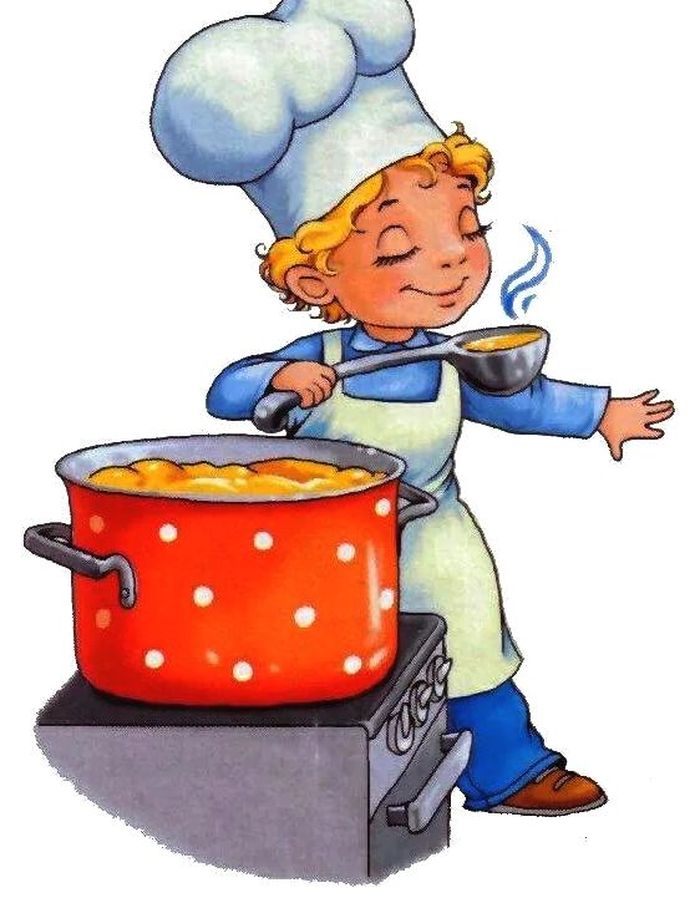 Меню 27 сентября 2022гвыход  фактическийкалорийностьСтоимость блюдаЗАВТРАККаша  пшенная молочная с маслом205гр10513,41Компот с сухофруктами200гр1105,31Хлеб пшеничный40гр721,00Хлеб ржаной40гр691,00Обед:Каша перловая рассыпчатая150гр20515,05Тефтели соус томатный100гр12521,00Хлеб пшеничный40721,00Хлеб ржаной40гр691,00Компот с сухофруктами200гр1105,31Печенье100гр9628,80103392,48